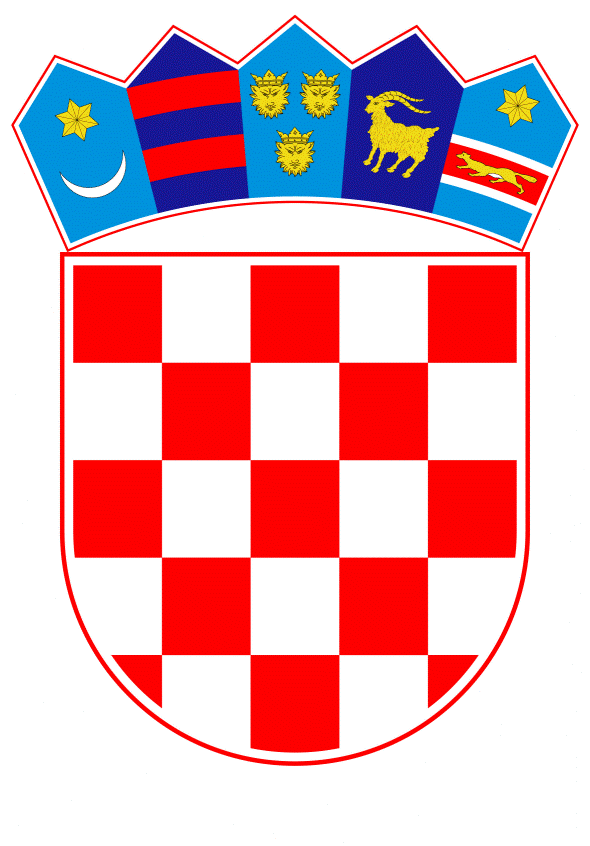 VLADA REPUBLIKE HRVATSKEZagreb, 13. lipnja 2019.______________________________________________________________________________________________________________________________________________________________________________________________________________________________      Banski dvori | Trg Sv. Marka 2  | 10000 Zagreb | tel. 01 4569 222 | vlada.gov.hr	PRIJEDLOGNa temelju članka 31. stavka 3. Zakona o Vladi Republike Hrvatske („Narodne novine“ broj 150/11, 119/14, 93/16 i 116/18), Vlada Republike Hrvatske je na sjednici održanoj ________________  donijela Z A K L J U Č A KPrihvaća se XIII. izvješće o provedbi Strategije integriranog upravljanja granicom Republike Hrvatske za 2018. godinu, u tekstu koji je Vladi Republike Hrvatske dostavilo Ministarstvo unutarnjih poslova aktom, klase: 212-01/19-07/4, urbroja: 511-01-152-19-15, od  28. svibnja 2019 godine.Ovaj Zaključak i Izvješće iz točke 1. ovoga Zaključka, Ministarstvo unutarnjih poslova dostavit će Međuresornoj radnoj skupini za integrirano upravljanje granicom Republike Hrvatske i njenim stručnim radnim timovima te središnjim tijelima državne uprave i nadležnoj Agenciji, koji provode Strategiju integriranog upravljanja granicom Republike Hrvatske.KLASA:URBROJ:Zagreb,                                  PREDSJEDNIKmr. sc. Andrej PlenkovićOBRAZLOŽENJE	Vlada Republike Hrvatske je na sjednici održanoj 16. srpnja 2015. godine donijela Odluku o osnivanju Međuresorne radne skupine za integrirano upravljanje granicom Republike Hrvatske, KLASA: 022-03/15-04/289, URBROJ: 50301-09/06-15-2.	Sukladno točki V. navedene Odluke, Međuresorna radna skupina jednom godišnje o svom radu izvješćuje Vladu Republike Hrvatske.	Slijedom navedenog, Vladi Republike Hrvatske dostavlja se XIII. Izvješće o provedbi Strategije za integrirano upravljanje granicom Republike Hrvatske za 2018. godinu te se predlaže prihvaćanje predmetnog Izvješća.Predlagatelj:Ministarstvo unutarnjih poslovaPredmet:XIII. izvješće o provedbi Strategije integriranog upravljanja granicom Republike Hrvatske za 2018. godinu – Prijedlog zaključka